FICHE RÉCAPITULATIVE D’INSCRIPTION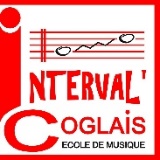 2021-2022AUTORISATION DE SORTIE 2021-2022 (Pour les élèves Mineurs)Je soussigné(e)Responsable de l’enfant Pour l’année scolaire 2021-2022 : J’autorise mon enfant à venir et quitter son cours et l’école seule(e). L’école de musique se décharge de toute responsabilité une fois le cours terminé ou en cas d’absence du professeur.Je n’autorise pas mon enfant à venir et quitter son cours et l’école de musique seul (e). Je viendrai le déposer et le chercher auprès de son professeur dans les locaux avant de laisser mon enfant à son cours.Si toutefois une autre personne est susceptible de venir le chercher votre enfant, merci de nous le préciser ci-dessous :J’autorise que mon enfant soit pris en charge par : En cas de changement merci de nous prévenir obligatoirement par mail à l’adresse suivante : administration.intervalcoglais@orange.fr L’école s’engage par ailleurs à prévenir de toute absence de professeur le plus rapidement possible.CAPTATION DE L’IMAGE 2021-2022Le signataire				L’école de musique intercommunale et associative Interval’Coglais et les différents contacts presse/médias sollicités pour la diffusion et la promotion des activités de cette école à photographier, filmer et utiliser l’image de l’élève.CAPTATION AUDIO 2021-2022Le signataire L’école de musique Intercommunale et associative Interval’Coglais et les différents contacts presse/médias sollicités pour la diffusion et la promotion des activités de cette école à enregistrer la voix ou les morceaux instrumentaux et utiliser les sons de l’élève.AUTORISATION PREMIERS SOINS 2021-2022Afin qu’il lui soit administré les soins d’urgence que peut nécessiter son état de santé, le signataireL’école à faire assurer son transport par les services d’urgence dans un établissement hospitalier en cas de besoin.PRISE D’INFORMATION ALLOCATION RENTRÉE SCOLAIRECette information est nécessaire à l’école de musique pour répondre aux demandes d’information du département d’Ille-et-Vilaine permettant l’obtention d’une subvention.			 Sommes bénéficiaire de l’Allocation Rentrée ScolairePris connaissance et complété le …………………2021 		SignatureAutoriseN’autorise pasAutoriseN’autorise pasAutoriseN’autorise pas